Publicado en Zaragoza el 14/11/2018 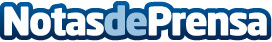 K-tuin anuncia el Black Friday más largo de la historiaLa red de Tiendas Apple adelanta el Black Friday para evitar colapsos. Será un Black Friday de 10 días: desde el viernes 16, hasta el domingo 25 de noviembreDatos de contacto:Press Corporate ComNota de prensa publicada en: https://www.notasdeprensa.es/k-tuin-anuncia-el-black-friday-mas-largo-de-la Categorias: E-Commerce Consumo Dispositivos móviles http://www.notasdeprensa.es